Likuma “Par nekustamo īpašumu atsavināšanu Latvijas Republikas valsts robežas joslas ierīkošanai uz Latvijas Republikas un Baltkrievijas Republikas valsts robežas”5. pielikumsNekustamā īpašuma “Baltbirzes” Ķepovas pagastā, Dagdas novadā sastāvā esošā zemes gabala (kadastra apzīmējums 6080 005 0006 atsavināmās daļas robežu shēma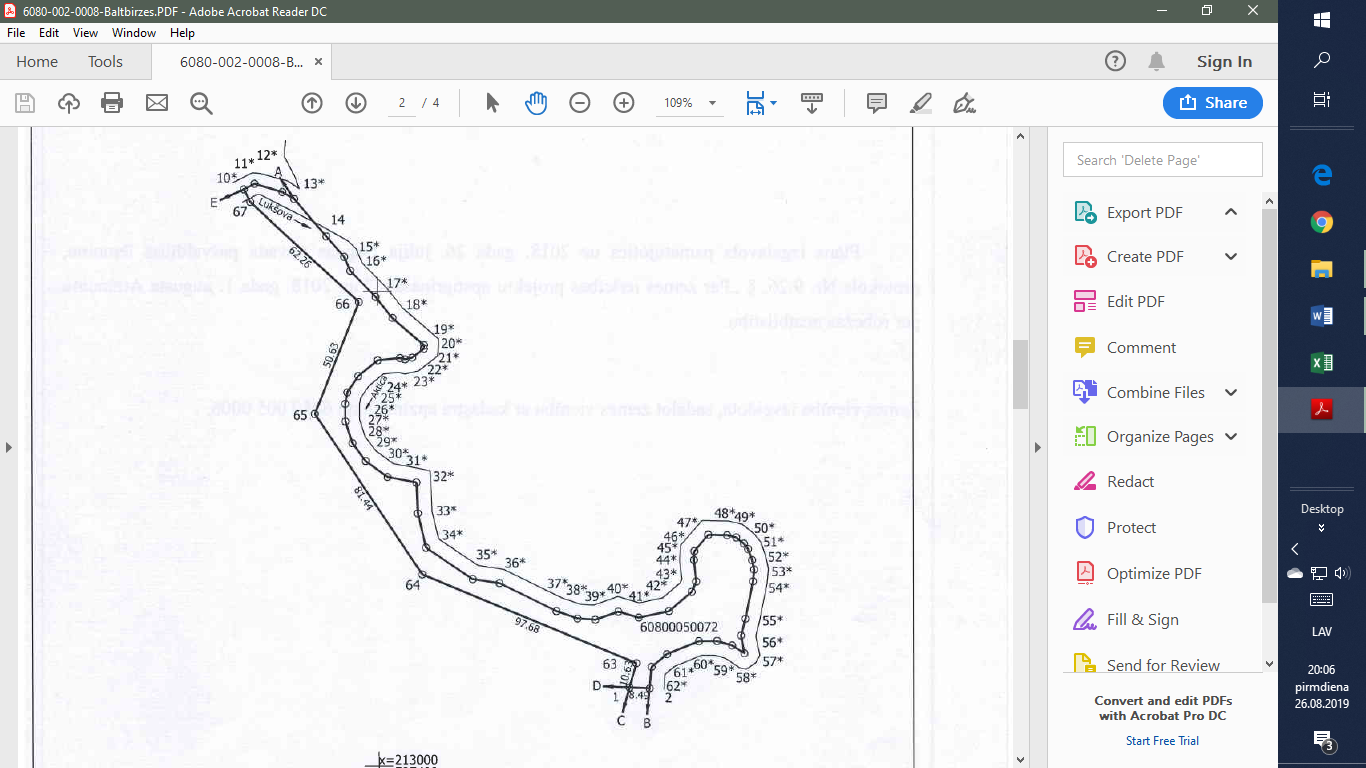 Iekšlietu ministrs 						      Sandis ĢirģensIekšlietu ministrs						      Sandis ĢirģensVīza: valsts sekretārs  					      Dimitrijs Trofimovs